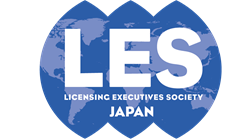 LICENSING EXECUTIVES SOCIETY JAPAN「デジタルヘルスに関する市場・規制動向と普及のための課題」
（Market / regulatory trends and issues for digital health） 開催日：２０２２年５月１９日(木)講師：山本 健人 氏（株式会社日本総合研究所）拝啓　会員の皆様方には、時下、益々ご清栄のこととお慶び申し上げます。５月度関東月例研究会では、株式会社日本総合研究所の山本健人氏をお迎えし、「デジタルヘルスに関する市場・規制動向と普及のための課題」と題してご講演を賜ります。医療分野においてヘルステックに期待が寄せられておりますが、近年特に注目されているのがデジタル治療、「デジタルセラピューティクス（Digital Therapeutics:DTｘ）」です。DTxは、薬物や手術機器を用いた治療ではなく医師の管理下で患者自身がソフトウェア（治療用アプリ）を活用して治療を施します。本年３月９日には医療系スタートアップCureAppが、2020年に発売した「禁煙治療用アプリ」に続く第2弾として、自治医科大と共同研究を行っていた本態性高血圧症に対する治療用アプリ「CureAppHT」が厚生労働省内の薬事・食品衛生審議会プログラム医療機器調査会において、薬事承認の了承を受けたと発表し話題となりました。本講演では、いわゆる広義のデジタルヘルスに関する市場・規制動向を俯瞰した後、治療目的のプログラムであり薬事上の許認可が求められるデジタルセラピューティクスのソフトウェア（治療用アプリ）に関し、国内外の市場・規制動向を踏まえてデジタルセラピューティクス普及のための課題についてご説明いただきます。ヘルスケア分野以外の方にもわかりやすい内容となっています。多数の方のご参加をお待ち申し上げます。敬具　＊本月例研究会は、日本弁理士会の外部機関研修としての単位認定はありません。[関東月例研究会（ＷＥＢ開催）]１．研究会と　き：２０２２年５月１９日（木） １５：００－１７：００ところ：ＷＥＢ開催（Ｚｏｏｍ利用）講　師：山本　健人　氏（株式会社日本総合研究所 リサーチ・コンサルティング部門 ヘルスケア・事業創造グループ マネージャー）講師略歴：山本健人 氏東京大学　教養学部　地域文化研究学科卒業富士通株式会社で電子カルテシステムおよび周辺ソリューションの販売推進・商談支援業務に従事，株式会社日本総合研究所入社，現在に至る。医療・健康分野、デジタルヘルスに関する調査・事業戦略策定支援／実行支援に注力司　会：向原　学（H.U.グループホールディングス株式会社　知的財産部　弁理士）参加費：ＬＥＳ会員（同一組織のメンバーを含む）　３，０００円継続会員				　　１，５００円一般					　　６，０００円＊継続会員とは、55歳を超えて勤務先を退職した後も個人で会員資格を継続し、特別の年会費（2万円）を適用されている正会員です。（詳細は会員名簿の規則またはホームページをご参照ください。）２．懇親会　　ありません。３．参加申込み＊申込期限：５月９日（月）＊下記LESJapanウェブサイトからお申し込みをお願いします。LESJapanウェブサイト以外からのお申し込みは受け付けておりません。https://www.lesj.org/workshop/monthly/east.php４．申込み・受講前の確認事項本月例研究会は、テレビ会議「Ｚｏｏｍ」を利用して行います。以下の事項について、申込み・受講前にご確認お願いします。【視聴環境】＊Ｚｏｏｍを初めて利用される方は、事前に(https://zoom.us/test)より接続テストを行い、ご自身のデバイスから接続できることをご確認お願いします。（スマホまたはタブレットから接続される場合、ZOOM Cloud Meetingsアプリをダウンロードする必要があります）。【関東月例研究会（ＷＥＢ開催）の注意事項】＊参加申込み受付後、当協会から参加費のお支払い方法（振込先）をご案内しますので、５営業日前(５月１２日（木）)までに参加費をお支払いください。期限までに入金が確認できない場合は、ご参加いただくことができません。入金が確認できた方には、３営業日前までに（５月１６日（月）、Ｚｏｏｍのご案内と講義資料をお送りいたします。当協会からＺｏｏｍのご案内が届いていない方は、ご参加いただくことができませんので、３営業日前までに当協会から連絡がない場合には、連絡先にお問い合わせ下さい。＊講義資料送付後、参加者様のＰＣ・通信環境等が原因で正常に視聴できない場合の返金については、お受けいたしかねますので、予めご了承下さい。＊研究会当日は、Ｚｏｏｍの名前欄に申し込みフォームと同じ氏名（漢字）を記載し、開催５分前までに接続（入室）して下さい（３０分前から接続可能です）。Ｚｏｏｍの名前記入欄で申込者を確認の上、接続を許可させていただきます。＊お申込み１件につき、１名様のみ参加可能です。複数台のＰＣ･デバイスを接続すること、１台のＰＣ･デバイスから複数名で参加すること、講演内容の録画・録音・画面キャプチャは行わないで下さい。＊通信状況の不調により視聴できなかった方がいた場合等に再放映を行う目的で、当協会において講演部分を録画させていただきます（参加者の顔は録画されず、また、データの提供は行われません）。＊研究会当日、Ｚｏｏｍに接続できない場合等のトラブルについては、連絡先の電話又はメール（TEL　03-3595-0578、e-mail　les@jiii.or.jp）でご連絡お願いします。講演中は十分な対応ができない場合がありますので、余裕をもって接続いただけますようお願いします。また、通信状況により、講演の全部又は一部を視聴できなかった場合には、講演終了前までに、下記連絡先のメールに連絡をお願いします。【個人情報の取扱いについて】・日本ライセンス協会は、申込の際に提供いただいた個人情報を、今回お申し込みの月例研究会に関するご連絡、講師への参加者の氏名、所属先の提供、当協会からの今後のご案内の送付その他本月例研究会の実施・運営のために利用します。・個人情報は、不正アクセス、紛失、破壊、改ざんおよび漏洩等の予防、安全な管理に努めます。４．連絡先日本ライセンス協会　事務局　阿部　利昭〒105-0001東京都港区虎ノ門三丁目１番１号虎ノ門三丁目ビルディング 発明推進協会内TEL　03-3595-0578　FAX　03-3595-0485e-mail　les@jiii.or.jp